Go” @Lawrence1234 @Coast2CoastMag Industry Mixer Winner NorthWest EditionPublished on October 25, 2012 Listen: Baby Blues & Taylor Made [Look-A-Like] – “Hey Let’s Go”Download: Baby Blues & Taylor Made [Look-A-Like] – “Hey Let’s Go” 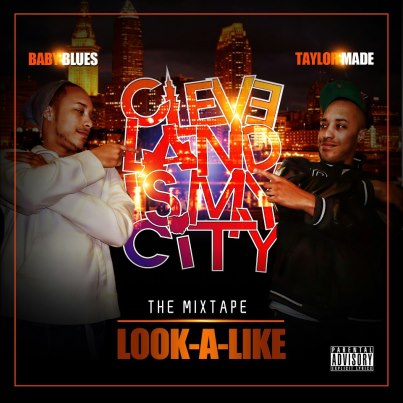 